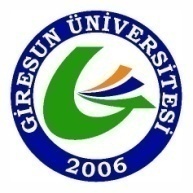 TÜRKİYE CUMHURİYETİGİRESUN ÜNİVERSİTESİİDARİ ve MALİ İŞLER DAİRE BAŞKANLIĞIİŞÇİ BİRİMİ RÜCU İŞLEMLERİ  AKIŞ ŞEMASIBelge Düzenlenme Tarihi:23/03/2021TÜRKİYE CUMHURİYETİGİRESUN ÜNİVERSİTESİİDARİ ve MALİ İŞLER DAİRE BAŞKANLIĞIİŞÇİ BİRİMİ RÜCU İŞLEMLERİ  AKIŞ ŞEMASISayfa Sayısı:1İş AkışıSorumlularFaaliyetDokümantasyon/ Çıktı/KaynakRücu Dosyasının OluşturulmasıDaire Başkanı/ Şube Müdürü Emekliliği yapılan işçi personelin Kıdem Tazminatı Hesaplaması yapılıp ödenmesinin akabinde Personele Dayalı Hizmet Alımı yöntemi ile Yüklenici Firma uhdesinde geçen süreler için yüklenici firmaya ait evrakların hazırlanmasıSözleşme/ İdari Şartname/ Teknik Şartname/ BordroOnaylama ve Klasör OluşturmaDaire Başkanı/Şube Müdürüİşçi Personelin çalışmasının bulunduğu Yüklenici Firma ile Kurum arasında yapılan sözleşme ve diğer hukuki delil niteliğinde ki imzalı evrakların firma ve yıl bazlı tasnif edilmesi ve aslı ile aynı olduğunun tasdiklenmesi Klasör/ Sözleşme/ İdari Şartname/ Teknik ŞartnameOnaylı Klasörlerin TeslimiDaire Başkanı/Şube Müdürü/ Gen. Sek. Yrd./ Gen. Sek./ Rektör Yard./ RektörTasnifi ve tasdiki yapılan ve klasör haline getirilen belgeler rücu işleminin başlatılmasının istenilen üst yazı ile birlikte  sorumlu  Hukuk Birimine teslim edilir.Klasör / Üst yazı                 Hukuki SüreçHukuk MüşavirliğiÜst yazı ile teslim edilen rücu dosyaları görevli avukatlar aracılığıyla gerekli hukuki süreç başlatılır. Dava Dilekçeleri/ Dava Dosyaları